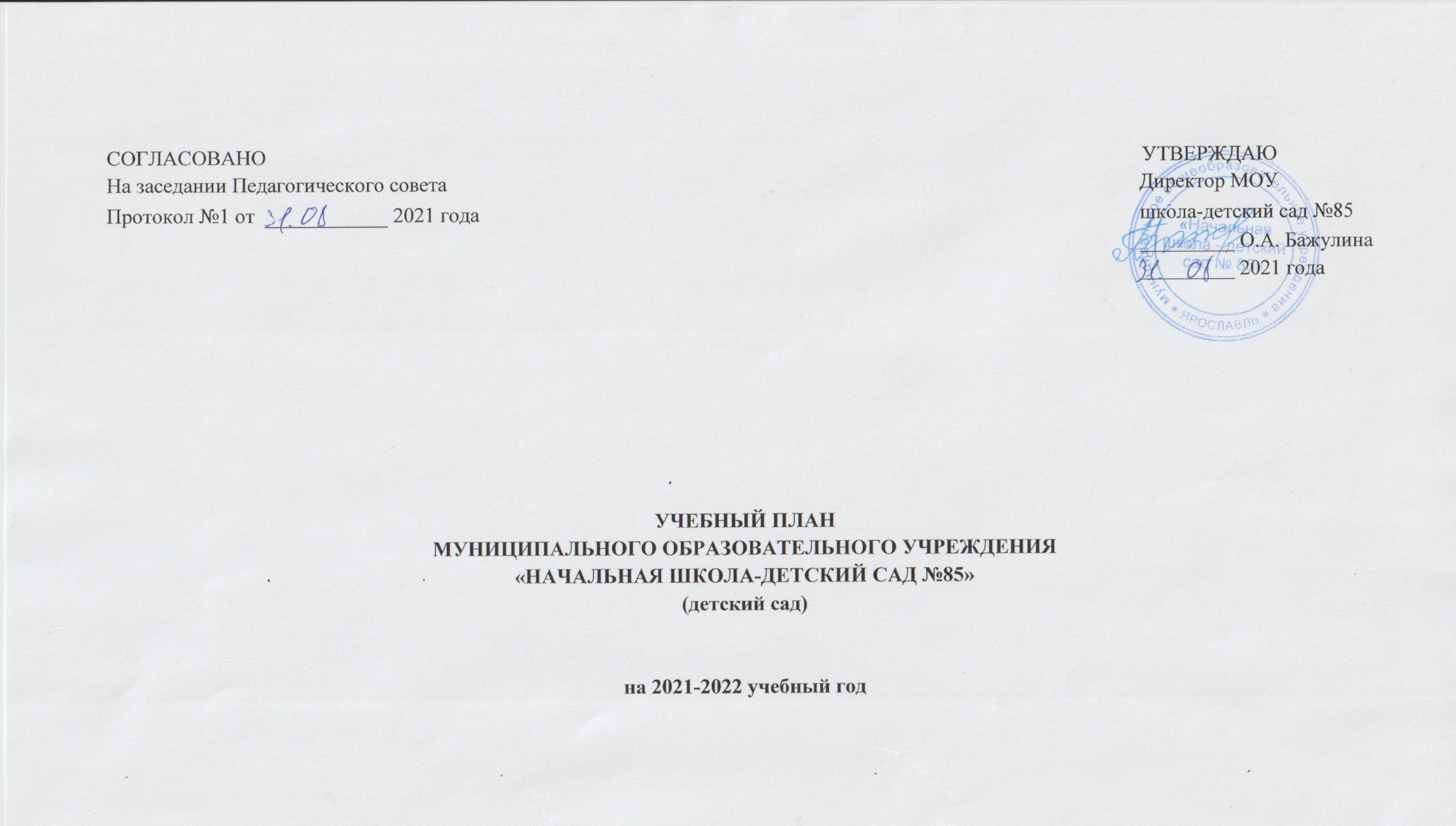 Учебный планУчебный план (система непосредственно образовательной деятельности) Муниципального общеообразовательного учреждения  «Начальная школа – детский сад № 85» (далее - Учебный план) является нормативным документом, регламентирующим организацию образовательного процесса в образовательном учреждении и определяющим перечень, трудоёмкость (объём образовательной нагрузки) и распределение по периодам обучения образовательных областей и учебных компонентов в соответствии с федеральным государственным образовательным стандартом дошкольного образования. Учебный план является частью основной образовательной программы Учреждения  и разработан в соответствии с нормативными документами:  -      Федеральным законом «Об образовании в Российской Федерации» № 273-ФЗ от 29.12.2012 года;  - Санитарно-эпидемиологическими правилами и нормативами СанПиН 2.4.3.3648-20 «Санитарно-эпидемиологические требования к устройству, содержанию и организации режима работы дошкольных образовательных учреждений», утвержденными постановлением Главного государственного санитарного врача РФ от 28.09.2020 -  Письмом Министерства образования Российской Федерации от 14.03.2000г. № 65/23- 16 «О гигиенических требованиях к максимальной нагрузке на детей дошкольного возраста в организованных формах обучения»;  - Приказом Министерства образования и науки Российской Федерации от 17.10.2013г. № 1155 «Об утверждении федерального государственного образовательного стандарта дошкольного образования», зарегистрированным в Минюсте РФ 14.11.2013г № 30384.В структуре плана выделены две части:  инвариативная (обязательная) и вариативная (модульная). Обязательная часть учебного плана включает в себя учебные дисциплины, обеспечивающие развитие детей в пяти взаимодополняющих образовательных областях по реализации образовательной программы Учреждения, разработанной в соответствии со Стандартом и с учётом образовательной программы дошкольного образования «От рождения до школы» под редакцией Н.Е. Вераксы, Т.С. Комаровой, М.А. Васильевой.  Содержание учебного плана охватывает следующие структурные единицы, представляющие определённые направления развития и образования детей (далее - образовательные области):  социально - коммуникативное развитие;  речевое развитие;  познавательное развитие;  художественно-эстетическое развитие;  физическое развитие. Реализация учебного плана учитывает принцип интеграции образовательных областей в соответствии с возрастными возможностями и особенностями воспитанников, спецификой и возможностями образовательных областей. Для детей раннего возраста от 1,5 до 3 лет непосредственно образовательная деятельность составляет не более 1,5 часа в неделю. Непосредственно образовательная деятельность осуществляется в первую и во вторую половину дня (от 8 до 10 минут). Длительность занятий для детей от 2 до 3 лет не превышает 10 мин. Образовательная деятельность осуществляется в первую и вторую половину дня. Продолжительность занятий для детей составляет:  во 2 младшей группе (от 3 до 4 лет) - не более 15 минут;  в средней группе (от 4 до 5 лет) - не более 20 минут;  в старшей группе (от 5 до 6 лет)- не более 25 минут;  в подготовительной группе (от 6 до 7 лет) - не более 30 минут. Максимально допустимый объем образовательной нагрузки в первой половине дня не превышает:  в младших и средних группах - 30-40 минут;  в старшей и подготовительной 45 минут и 1,5 часа соответственно. Продолжительность обучения для детей дошкольного возраста в соответствии с нормативными документами составляет 5-дневную образовательную неделю. В середине занятий статического характера проводятся физкультурные минутки. Перерывы между занятиями - не менее 10 минут. Занятия, требующие повышенной познавательной активности и умственного напряжения детей, организуются в первую половину дня. Для профилактики утомления детей образовательная деятельность сочетается с занятиями по физическому развитию и музыкальной деятельности. Занятия с детьми старшего дошкольного возраста осуществляются и во вторую половину дня после дневного сна, их продолжительность составляет не более 25 минут в день. С детьми третьего года жизни занятия по физическому развитию проводятся 2 раза в неделю в групповом помещении. Занятия по физическому развитию для детей в возрасте от 3 до 7 лет проводятся 3 раза в неделю. В теплое время года при благоприятных метеорологических условиях образовательная деятельность по физическому развитию проводится на открытом воздухе.В вариативной части предусмотрены занятия для  реализации программы Рыжовой «Наш дом - природа», проведение цикла коррекционно – развивающих занятий «Учимся сочувствовать, сопереживать» автора Семенака С.И. Реализация  регионального компонента осуществляется в ходе проведения ООД по познавательному развитию и  реализации ОО «Художественно – эстетическое развитие», а также в самостоятельной деятельности детей в ходе режимных моментов, в совместной деятельности детей и взрослых в рамках, проводимых в детском саду мероприятий (тематические досуги,  экскурсии и т.д.)Педагогом – психологом ведется работа по развитию личностных качеств детей, совершенствованию адаптационных механизмов, развитию регуляции деятельности и поведения, предупреждению детской  дезадаптации. В группах комбинированной направленности с детьми, имеющими тяжелые нарушения речи, проводит индивидуальные занятия учитель – логопед. Для ежедневного чтения детям в соответствии с режимом дня выделено специальное время. Для детей 3-4 и 4-5 лет длительность чтения с обсуждением прочитанного составляет 10-15 минут, для детей 5-6 лет – 15-20 минут, для детей 6-7 лет – 20-25 минут.СОГЛАСОВАНО                                                                                                                                                                       УТВЕРЖДАЮНа заседании Педагогического совета                                                                                                                                    Директор МОУПротокол №1 от  __________ 2021 года                                                                                                                              школа-детский сад №85                                                                                                                                                                                                     _________ О.А. Бажулина                                                                                                                                                                                                     _________ 2021 годаУЧЕБНЫЙ ПЛАН
МУНИЦИПАЛЬНОГО ОБРАЗОВАТЕЛЬНОГО УЧРЕЖДЕНИЯ«НАЧАЛЬНАЯ ШКОЛА-ДЕТСКИЙ САД №85»(детский сад)на 2021-2022 учебный год          Виды НОД,                группы,                     часыЧасти программыНепосредственно образовательная деятельностьГруппы раннего возраста общеразвивающей направленностиГр№ 1,5Группы раннего возраста общеразвивающей направленностиГр№ 1,51 и 2 младшая группа общеразвивающей направленности Гр.№ 61 и 2 младшая группа общеразвивающей направленности Гр.№ 6Группа комбинированной направленности с тяжёлыми нарушениями речи Гр.№ 4Группа комбинированной направленности с тяжёлыми нарушениями речи Гр.№ 4Средняя группакомбинированной направленности с тяжёлыми нарушениями речиГр.№2Средняя группакомбинированной направленности с тяжёлыми нарушениями речиГр.№2Подготовительная группа комбинированной направленности с тяжёлыми нарушениями речиГр. № 3Подготовительная группа комбинированной направленности с тяжёлыми нарушениями речиГр. № 3          Виды НОД,                группы,                     часыЧасти программыНепосредственно образовательная деятельность1,6-.1,6-.2,5-4 года2,5-4 года2,5-4 года2,5-4 года4-6лет4-6лет5-7 лет5-7 лет          Виды НОД,                группы,                     часыЧасти программыНепосредственно образовательная деятельностьКоличество часовКоличество часовКоличество часовКоличество часовКоличество часовКоличество часовКоличество часовКоличество часовКоличество часовКоличество часов          Виды НОД,                группы,                     часыЧасти программыНепосредственно образовательная деятельностьВ недВ годВ недВ годВ нед.В годВ недВ годВ нед.В годОбязательная часть программы-познавательное развитие1361361360,518136Обязательная часть программы-развитиеречи2721361361360,511836Обязательная часть программы- подготовка к обучению грамоте ----0,511836Обязательная часть программы-чтение  худож. литер.-----0,518Обязательная часть программы- познавательное развитие (ФЭМП)  -136136136272Обязательная часть программы-музыкальное занятие272272272272272Обязательная часть программы-ручной труд--------0,518Обязательная часть программы-конструирование1360.5180.5181360,518Обязательная часть программы- физкультурное занятие2723108310831083108Региональный компонент как вариативная часть программы включется в ООД при реализации ОО  художественно эстетическое развитие- рисование1360,5180,518136272Региональный компонент как вариативная часть программы включется в ООД при реализации ОО  художественно эстетическое развитие-лепка1360,5180,5180,5180,518Региональный компонент как вариативная часть программы включется в ООД при реализации ОО  художественно эстетическое развитие-аппликация-0.5180.5180.5180.518Вариативная частьЭкологическое  воспитание«Наш дом – природа»0,518Вариативная частьЗанятия с педагогом – психологом «Учимся сопереживать»136-----Максимальный объёмнедельной нагрузки по Основной общеобразовательной программе:Максимальный объёмнедельной нагрузки по Основной общеобразовательной программе:1010101115